ГОСУДАРСТВЕННАЯ НАЦИОНАЛЬНАЯ БИБЛИОТЕКА ИМ. Т.К.МАЛЬБАХОВАСПРАВОЧНО-ИНФОРМАЦИОННЫЙ ОТДЕЛ  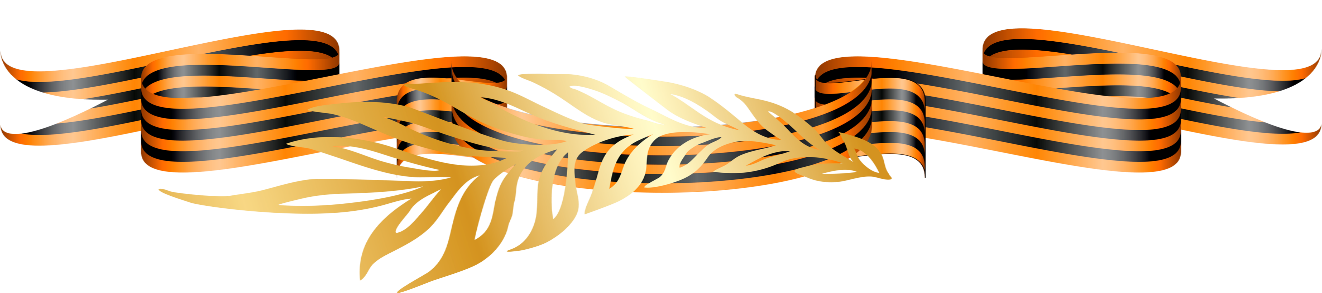 «Великая битва Великой войны» - КУРСКАЯ БИТВА:  разгром советскими войсками немецко-фашистских войск в августе 1943 г.Рекомендательный список Составитель: Тхамокова З.Х.Нальчик 2021СодержаниеОт составителяХронология Курской битвы Полководцы Курской битвы Книги, монографии, исследованияПериодические издания«Великая битва Великой войны» - КУРСКАЯ БИТВА:  разгром советскими войсками немецко-фашистских войск в августе 1943 г.: рекомендательный список / Сост. З.Х.Тхамокова, справочно-информационный отдел; ГНБ им. Т.К.Мальбахова.. – Нальчик, 2021. От составителяКурская битва (5 июля - 23 августа 1943 г.).Подвиг Советского народа на Огненной дуге принадлежит не только прошлому. Он живет в настоящем, в его уроках, доставшимся наследникам Великой Победы. Факты современной жизни показывают, что уроки той героической поры должны не только незыблемо оставаться в памяти народной но и активно помогать возрождению России. Знание о подвиге на Курской дуге, память о нем - это достойные ориентиры и нравственная опора грядущим поколениям на основе которых они будут строить новую жизнь, укреплять уверенность и надежду на будущее.Разгром немецко-фашистских войск под Курском, длившийся пятьдесят дней, имел величайшее международное значение и еще выше поднял авторитет Советского Союза. Красная армия разбила 30 отборных немецких дивизий, в том числе 7 танковых. Эти дивизии потеряли больше половины своего состава. Общие потери вражеских войск составили около 500 тысяч человек, 1 500 танков, в том числе большое количество «тигров» и «пантер», 3 тысячи орудий и свыше 3 700 самолетов. Поражение немецких войск вынудило гитлеровцев перебросить летом 1943 г. на советско-германский фронт с других фронтов 14 дивизий и значительные части усиления, ослабев тем самым свои фронты в Италии и Франции. Звания Героя Советского Союза на Курской дуге удостоено более 180 человек. Курская битва отличалась невероятной ожесточенностью и массовым героизмом советских воинов. Хронология Курской битвы5 июля. 2 часа 20 минут. Упреждающий артобстрел со стороны советских войск, осведомленных о планах противника 5 июля. 5 часов 30 минут. Начало наступления немцев. Операция «Цитадель» 6 июля. Ожесточенные бои в районе села Яковлево в 50 км от Белгорода (южный фас) 7 июля. Начало ожесточенных боев за деревню Поныри близ Малоархангельска и Ольховатки примерно посередине между Орлом и Курском — на направлении главного удара немцев на северном фасе Курской дуги 5-12 июля. Упорные бои на южном и северном фасах Курской дуги. И на юге, и на севере фашистам удается продвинуться всего на два—три десятка километров 10 июля. Не добившись успеха у Обояни с юга, немецкое командование меняет направление главного удара на Прохоровку 12 июля. Прохоровское сражение - крупнейшая танковая битва в истории. К вечеру фашисты переходят от наступления к обороне Начало наступления Брянского и Западного фронтов в районе Орла на северном фасе Курского выступа (операция «Полководец Кутузов») 13 июля. Брянский и Западный фронт прорвали немецкую оборону в районе Орла 16 июля. Начало отступления немцев 19 июля. В ходе операции «Полководец Кутузов» советские войска прорвали немецкую оборону на глубину 70 км 19-23 июля. Войска Воронежского и Степного фронтов отбросили немцев на исходный рубеж на южном фасе Курского выступа 26 июля. Немцы отступают под Орлом 29 июля. Войска Брянского и Западного фронтов разгромили болховскую группировку немецких войск и освободили город Болхов 3 августа. Начало мощного наступления Восточного и Степного фронтов на южном фасе Курской дуги (операция «Полководец Румянцев») 5 августа. В ходе операции «Полководец Кутузов» освобожден  Орел, а в ходе операции «Полководец Румянцев» освобожден Белгород. В честь этих побед в Москве впервые был дан артиллерийский салют (12 залпов из 124 орудий) 11 августа. Войска Воронежского фронта перерезали железную дорогу Харьков- Полтава 11-17 августа. Безуспешные контрудары немцев против войск Воронежского фронта в районе Богодухова, затем в районе Ахтырки 15 августа. Ликвидирован Орловский плацдарм обороны фашистов 17 августа. Начало боев за Харьков 22-25 августа. Разгром немецкой группировки в районе Ахтырки 23 августа. Освобожден Харьков Полководцы Курской битвыПредставитель Ставки Верховного Главнокомандования Маршал Советского Союза А.М. Василевский Представитель Ставки Верховного Главнокомандования Маршал Советского Союза Г.К. Жуков Командующий Брянским фронтом генерал-полковник М.М. Попов Командующий Воронежским фронтом генерал армии Н.Ф. Ватутин Командующий Западным фронтом генерал-полковник В.Д. Соколовский Командующий Степным (Резервным) фронтом генерал-полковник  И.С. Конев Командующий Центральным фронтом генерал армии К.К. Рокоссовский Командующий Юго-Западным фронтом генерал армии Р.Я. Малиновский Книги, монографии, исследованияАрсенин, Н. Д. 49 дней в огне: [о героях Курской битвы] / Н. Д. Арсенин, В. Н. Назаров. - М. : Соцэкгиз, 1961. - 88 с.Атмакин, И. А. Сказание о героях Безымяной: повесть : [Курская битва, 1943] / И. А. Атмакин. -  Черкесск: Карачаево-Черкес. кн. изд., 1962. - 315 с.Битва на Курской дуге: [сборник] / под ред. Маршала Сов. Союза К. С. Москаленко; [предисл. ген.-лейт., чл.-кор. АН СССР П. А. Жилина] ; АН СССР. Ин-т воен. истории М-ва обороны СССР. - М. : Наука, 1975. - 192 с.Битва под Курском / [ред. полк. В.И. Ежаков]. - М. : Воениздат, 1963. - 146 с.В огне Курской битвы: [из воспоминаний участников боев] / [сост.: З. Н. Алексеев, П. М. Бельдиев, В. М. Еремеев, В. Д. Тишин]. - Курск: Кн. изд., 1963. - 391 с.Василевский, А. М. Дело всей жизни: в 2 кн. - Москва: Политическая литература, 1989. -  Кн. 2. На Курской дуге. - С. 5-31.Великая Отечественная война 1941-1945 годов: в 12 т. Т. 3. Битвы и сражения, изменившие ход войны: [Курская битва] / [М. В. Виниченко и др.]. - М. : Кучково поле, 2012. - С.507-649.Венок славы: антология художественных произведений о Великой Отечественной войне: в 12 т. Т. 5: Курская дуга / [сост. В.В. Васильев]. - Москва: Современник, 1984. - 590 с.Ворожейкин, А. В. Над Курской дугой / А. В. Ворожейкин. - М.: Воениздат, 1962. - 264 с. - (Военные мемуары).Габов, С. А. Саперы Огненной дуги: [инженерные войска в Курской битве] / С. А. Габов. - Воронеж: Центр.-Чернозем. кн. изд., 1987. - 205 с. - (Подвиг на Курской дуге).Жуков, Г. К. В Курской битве: [к 60-летию великого сражения] // Гареев, М. П. Сражения на военно-историческом фронте. - М. : ИНСАН, 2010. - С.317-333. Конев, С. И. Степной фронт в Курской битве / С. И. Конев // Конев С. И. Записки командующего фронтом. - М. : Военное издательство, 1991. - С.5-23.Курская битва: [воспоминания статьи] / [сост. : П. М. Бельдиев С. М. Филиппов; предисл. В. М. Морозова]. - Воронеж : Центр.-Чернозем. кн. изд-во, 1982. - 343 с. - (Подвиг на Курской дуге).Курская битва: [сборник статей] / под ред. и пред. канд. воен. наук ген.-майора И. В. Паротькина. - М. : Наука, 1970. - 543 с.Курская область в период Великой Отечественной войны Советского Союза 1941-1945 гг. : в 2 т. : [сборник документов и материалов] / парт. архив Курского обкома КПСС; архивный отд. УВД исполкома Курского облсовета депутатов трудящихся; Гос. архив. Курской обл. ; [ред. комис.: Т. И. Архипова (пред.) и др.] ; [предисл. канд. ист. наук В. Плотникова]. - Т. 1: [22 июня 1941 г. - март 1943 г.]. - Курск: Кн. изд-во 1960. - 487 с.Мазуркевич, Р. В. Сплав мужества и стали: [танкисты в Курской битве] / Р.В. Мазуркевич. - Воронеж: Центр.-Чернозем. кн. изд-во, 1986. - 236 с.  Маркин, И. И. Курская битва / И. И. Маркин. - М. : Воениздат, 1958. - 295 с.На огненной дуге: [воспоминания и очерки о Курской битве] / [сост. В. С. Локшин]. - М. : Военное издательство, 1963. - 376 с.Назаров, В. Н. От Курской дуги до Курляндии: [воспоминания и записки] / В. Н. Назаров. – М. : Сов. Россия, 1976. - 205 с. Провал операции «Цитадель»: сборник статей: [разгром немецко-фашистских полчищ в битве на Курской дуге] / [сост. И. М. Данишевский]. - М. : Политиздат, 1967. - 272 с.Ротмистров, П. А. Танковое сражение под Прохоровкой / П. А. Ротмистров. - М. : Воениздат, 1960. - 160 с.Селиванов, Ф. Т. Курская битва / Ф. Т. Селиванов. - М. : Госполитиздат, 1956. - 184 с.Соловьев, Б. Г. Вермахт на пути: [крушение планов нем.-фашистского командования летом и осенью 1943 г. Курская операция] / Соловьев, Б. Г.: - Москва : Наука, 1973. - 311 с.- (Вторая мировая война в исследованиях, воспоминаниях, документах/ АН СССР. Ин-т воен. истории М-ва обороны СССР).Тимохович, И. В. Советская авиация в битве под Курском. - М. : Воениздат, 1959. - 120 с.Утенков, Ф. Н. Битва под Курском и её военно-политическое значение: [Курская операция 1943 г.] / Ф. Н. Утенков. - М. : [б. и.], 1960. - 39 с.Федоров, Ю. И. Ключ к «Цитадели»: очерки / Ю. И. Федоров. - М. : Воениздат, 1976. - 94 с.Периодические изданияАксельрод, Г. Подвиг на Огненной дуге: [письма участников Курской битвы] / Г. Аксельрод // Известия. - 1983. - 5 июля. - С. 3.Антонов, В. В полете: [орловское направление] / В. Антонов // Известия. - 1943. - 4 авг. - С. 2.Антонов, В. Орел, 5 августа: [освобождение г. Орла] // Известия. - 1943. - 6 авг. - С. 2.Ащеулов, О. Е. 19-я танковая дивизия вермахта на Курской дуге (июль 1943 г.) / Ащеулов О. Е., Лобанов А. В. // Военно-исторический журнал. - 2009. - № 1. - С. 24-29.Ащеулов, О. Е. Донесение И. В. Сталину: [о боях под Прохоровкой] / О. Е. Ащеулов // Военно-исторический журнал. - 2007. - № 9. - С. 21.Бахныкин, Ю. Крах операции «Цитадель» : [Курская операция]  / Ю. Бахныкин //  Наука  и  религия.  -  2001.  -  № 5. - С. 13- 14. Безыменский, Л. О «плане Жукова» от 15 мая 1941 года / Л. Безыменский // Новая и новейшая история. - 2000. – №3. - С. 58.Белов, В. Бои за Орел : [орловское направление] / В. Белов, Л. Кудрявцева // Известия. - 1943. - 4 авг. - С.3.Безыменский, Л. О «плане Жукова» от 15 мая 1941 года / Л. Безыменский // Новая и новейшая история. - 2000. - № 3. - С. 58.Бессуднов, С. Дивизион Иосифа Складного: [о героической борьбе артиллеристов гвардейского истребительного противотанкового дивизиона под командованием гвардии капитана И.В. Складного с немецкими тяжелыми танками «Тигр» на Белгородском направлении в июле 1943] / С. Бессуднов // Правда. - 1943. -  26 июля. Бессуднов, С. На Белгородском направлении: [о подвиге экипажа танка Т-34 (в составе командира гвардии лейтенанта Бутенко, водителя Цезаря, командира башни старшего сержанта Сличкина и стрелка-радиста старшего сержанта Редугова), применивших таран двух неприятельских танков] / С. Бессуднов // Правда. - 1943. -  15 июля. - С. 3.Бессуднов, С. Подвиг Ивана Ремизова: [о подвиге младшего сержанта И. Ремизова, который подбил 7 немецких танков «Тигр»] / С. Бессуднов //  Правда. - 1943. - 31 июля. Бочаров, Г. Прохоровцы: [после битвы под «Прохоровкой»] // Г. Бочаров / Родина. - 2019. - № 9. - С. 59-62.Брагин, М. Июльская битва: [описание боев за «Курский выступ» 5 июля 1943 г. на Орловско-Курском направлении] / М. Брагин // Правда. - 1943. - 30 июля. - С.3.Величайшая победа русских войск со времени битвы под Сталинградом: [отклики английской печати на занятие Красной Армией Орла и Белгорода] // Известия. - 1943. -  7 авг. - С.4.Вещиков, П. И. Военно-экономическое обеспечение войск в Курской битве / П. И. Вещиков // Военно-исторический журнал. - 2003. - №8. - C. 2-23. Воробьев, Ф. Великая битва: [к годовщине разгрома немцев под Курском] / Ф. Воробьев // Труд. - 1944. -  5 авг. - С. 2.Германский бронированный зверь обламывает свои зубы в борьбе с Красной Армией // Правда. - 1943. - 7 авг.Давыдов, Д. Новый удар по фашистскому блоку: [провал немецкого наступления на Орловско-Курском и Белгородско-Курском направлениях] / Д. Давыдов // Большевик. - 1943. - № 14. -  С. 52-58.Епифанова-Грабарь, О. И. Они выиграли Курскую битву / О. И. Епифанова-Грабарь // Человек. - 2008. - № 1. - С. 101-108.Ермаков, Ю. Первый салют Победы : [воен. техника и вооружение в битве на Курской дуге ] / Ю. Ермаков // Техника молодежи. - 2003. -№9. - С. 58- 64. Ермолов, А. Ю. Прохоровское сражение / А. Ю. Ермолов // Русская история. - 2009. - №3. - С. 39-44. Ефимов, Н. Великий перелом: [Курское сражение] / Н. Ефимов // Российская Федерация сегодня. - 2008. - № 13. - С. 58-60. Замулин, В. Н. К предыстории Курской битвы: были ли у германии шансы на успех в мае - июне 1943 года? / В. Н.  Замулин // Новая и новейшая история. - 2014. - № 1. - С. 224-230.Замулин, В. Окружение под Прохоровкой / В. Н.  Замулин // Родина. - 2015. - № 5. - С. 98-102.Замулин, В. Н. Орловский рубеж / В. Н.  Замулин // Родина. - 2008. - № 9. - С.96.Замулин, В. План Ватутина : [роль генерала И. Ф. Ватутина в планировании обороны советских войск на Курском выступе] / В. Н.  Замулин // Родина. - 2010. - № 5. - С.69-72.Замулин, В. Прохоровка / В. Н.  Замулин // Родина. - 2008. - № 7. - С.29-35.Замулин, В. Н. Прохоровка. После битвы / В. Н.  Замулин // Русская история. - 2013. - № 3. - С.40-45.Замулин, В.Прохоровка: неизвестное сражение великой войны / В. Н.  Замулин // Родина. - 2008. - № 8. - С. 20-24.Замулин, В. Н. Потери советских войск в сражении на Прохоровском направлении 10-16 июля 1943 г. / В. Н.  Замулин // Военно-исторический журнал. - 2017. -  № 3. - С.15-22.Замулин, В. Н. Северная ударная группировка вермахта под Курском накануне операции «Цитадель» / В. Н.  Замулин // Новая и новейшая история. - 2015. - № 3. - С. 65-81.Зарецкий, В. М. «В результате воздушных сражений победа, бесспорно, осталась на нашей стороне...» : [после Курской битвы стратегическое господство в воздухе бесповоротно перешло на сторону советской авиации] / В. М. Зарецкий // Военно-исторический журнал. - 2003. - № 5. - С.22–26.Зарицкий, В. Н. Особенности применения артиллерии и в оборонительных сражениях под Курском / В. Н. Зарицкий, А. Я. Черныш, В. М. Бобров // Военно-исторический журнал. - 2003. - № 10. - С. 24-29. Игнатовский, П. Курская битва: [вклад тыла] / П. Игнатовский // Экономист. - 2008. - № 5. - С.16-23.Иванова, Г. Г. «Огненная дуга»: [материалы к уроку и внеклассному мероприятию по истории Орловско-Курской операции] / Г. Г. Иванова // Преподавание истории и обществознания в школе. - 2003. - № 10. - С.50- 57. Ключников, Ю. Маршал Жуков. Уроки. Заветы. Надежды / Ю.  Ключников // Наш современник. - 2010. - № 5. - С. 120-128.Комаровская, Е. В. На северном фасе Курской дуги, в Понырях… / Е. В. Комаровская // Военно-исторический журнал. - 2002. - №2. - С. 76- 78. Кормильцев, Н. В. Крах наступательной стратегии вермахта: [события Курской битвы] / Н. В. Кормильцев // Военно-исторический журнал. - 2003. - № 7. - С. 2-9; № 8. - C. 2-5. Коровин, В. В. Женщины Курской области в антифашистских добровольческих военизированных формированиях / Коровин В. В., Манжосов А. Н., Пожидаева Н. Н.  // Военно-исторический журнал.  - 2007. - № 5. - С. 18-23.Коротков, Г. И. Переломные сражения Великой отечественной войны в оценках зарубежных государственных и военных деятелей / Г. И. Коротков // Новая и новейшая история. - 2005. - № 2. - С. 41-49.Кригер, Е. Июльский бой: [на Орловско-Курском направлении] / Е. Кригер // Известия. - 1943. - 8 июля. - С.3.Кригер, Е. Небо июля : [Орловское направление] / Е. Кригер // Известия. - 1943. - 8 июля. - С.3.Кузяева, С. А. «Безобразие, а не наступление. Приказывают мне гнать пехоту на танки противника. Я уже потерял целый полк» : [контрразведка о событиях на Курской дуге в июле–августе 1943 г.] / С. А. Кузяева // Военно-исторический журнал. - 2013. - № 7. - С. 24-36.Курганов, О. Подвиг семи батарей : [на Орловско-Курском  направлении] / О.  Курганов // Правда. - 1943. - 1943. - 14 июля. - С.3.Курганов, О. Три дня боев: [на Орловско-Курском направлении] / О.  Курганов // Правда. - 1943. - 1 авг. - С.3.Курганов, О. Стоикость и выдержка: [на Орловско-Курском  направлении] / О.  Курганов // Правда. - 1943. - 8 июля. - С.2.Курская битва : 60 лет назад // Основы безопасности жизнедеятельности. - 2003. - № 10. - С. 62- 63. Лапоногов, И. Вражеская авиация несет большие потери : [Белгородское  направление] / И. Лапоногов // Правда. - 1943. - 16 июля. - С.2.Лебедев, В. Разведка доложила точно : [Курская битва] : к 65-летию Победы / В. Лебедев // Родина. - 2010. - № 12. - С. 60-61.Ликвидация Орловского плацдарма немцев и взятие советскими войсками городов Орла и Белгорода // Известия. - 1943. - 7 авг. Лобанов, А. Танковые войска вермахта накануне операции «Цитадель»: [к 60-летию Курской битвы] / А. Лобанов // Военно-исторический журнал. - 2003. - № 8. - C. 9-16. Лыков, В. Взводный с Курской дуги: [воспоминания Уханова А. В. – участника боев под Курском] / В. Лыков // Милиция. - 2008. - № 7. - С. 50-53. Малай, В. Величайшее сражение войны. Материалы к изучению Курской битвы / В. Малай // Народное образование. - 2005. - № 4. - С. 51- 54. Макар, И. «...Переходом в общее наступление окончательно добьём основную группировку противника» : [к 60-летию Курской битвы] / И. Макар // Военно-исторический журнал. - 2003. - №  6. - С. 2.; № 7. С. 10-16.Мальгин, А. С. Отчизну грудью заслоня: [«Курская битва: коренной перелом в Великой Отечественной войне» - материал к уроку] / А. С. Мальгин // Читаем, учимся, играем. - 2009. - № 12.  - С. 62-77.Мельников, А. А. «Мы не забудем курскую дугу, но трижды враг ее не позабудет...» : [о патриот. воспит. шк.] / А. А. Мельников // Преподавание истории и обществознания в школе. - 2008. - №6. - С.16-25.Миренков, А. Меч, разрушивший гитлеровскую «Цитадель» : [битва на Курской дуге] / А. Миренков // Военно-исторический журнал. - 2000. - № 6. - С. 21.Мищенко, А. Священная война: [60 лет битвы под Сталинградом и на Курской дуге] / А. Мищенко // Читаем, учимся, играем. -  2003. - № 2. - С. 4-10.Моргунов, М. Рухнувшая «Цитадель» : [60 лет Курской битве] / М. Моргунов // Вокруг света. - 2003. - № 7. - С. 92- 104.Мужество, стойкость и воинское умение: [отражение немецких войск на Орловско-Курском и Белгородском направлениях] // Правда. - 1943. - 16 июля.Мурай, В. В. Уставы сухопутных войск Красной армии : [новые уставы: «Боевой устав пехоты Красной Армии» (1942 г.), «Полевой устав Красной Армии» (1943 г.). В контрнаступлении под Курском командиры руководствовались проектом Полевого устава 1943 г.] // Военно-исторический журнал. - 2012. - № 4. - С. 8-14.Мягков, М. Ю. Особенности коалиционной стратегии союзников : [ Победа советских войск в Курской битве ускорила открытие второго фронта] // Военно - исторический журнал. - 2003. - № 5 . - С.43 - 48. «Насмерть прикипевшая к России Курская великая дуга...» // Военно-исторический журнал. - 2006. - № 9. - С. 4. Наступление немцев в районе Курска и жулики из ставки Гитлера: [о крупном наступлении немецких войск 5 июля на Орловско-Курском и Белгородском направлениях.Опровержение заявления гитлеровского командования о том, что наступление ведут не немцы, а Красная Армия] // Правда. - 1943, 170. - 8 июля. - С.1.Недостоева, И. В. Поезд памяти идёт на Огненную дугу / И. В. Недостоева // Военно-исторический журнал. - 2008. - № 10. - С. 1.Никифоров, С. А.  «Убивай... этим самым прославишься навек». Немецко-фашистская оккупация на территории центрального черноземья: [Курская территория] / С. А. Никифоров // Военно-исторический журнал. - 2008. - № 6. - С. 12-16.Николаев, А. В. Мифы о Великой Отечественной / А. В. Николаев // Русская история. - 2011. - № 4. - С. 76-83.Огнев, Л. Над полем боя: [на Орловско-Курском и Белгородском направлениях]  / Л. Огнев // Правда. - 1943. - 11 июля. - С. 2.Огнев, Л. Горят немецкие танки: [на Орловско-Курском и Белгородском направлениях] / Л. Огнев // Правда. - 1943. - 12 июля. - С. 2.Огнев, Л. Ожесточенные бои в воздухе: [Орловское направление] / Л. Огнев // Правда. - 1943. - 24 июля. - С. 3.Пенькова, Т. П. Защитникам Курска посвящается / Т. П. Пенькова // Деньги и кредит. - 2005. - № 3. - С. 14-17.Петрова, С. В. Огненная дуга: [урок истории] / С. В. Петрова // Читаем, учимся, играем. -  2008. -  №5. - С. 17-20.Печенкин, А. А. Маршал А. М. Василевский - стратег Победы / А. А. Печенкин // Преподавание истории в школе. - 2010. - № 8. - С. 31-40.Первомайский, Л. Раскаленные дни: [Белгородское направление] / Л. Первомайский // Правда. - 1943. - 8 июля.  - С.2.Петренко, В. М. «Командующий фронтом и рядовой боец по временам одинаково влияют на успех...» : [маршал Советского Союза К. К. Рокоссовский] / В. М. Петренко // Военно-исторический журнал. - 2005. - № 5. - С. 10-14.Печенкин, А. А. Маршал А. М. Василевский - стратег Победы / А. А. Печенкин // Преподавание истории в школе. - 2010. - №8. - С. 31-40.Победы, которые войдут в историю: [об освобождении Харькова, Ахтырки, Белгорода в 1943 году] // Большевик. - 1943. - № 15-16. - С. 5-11.Полевой, Б. Битва за Орел : [с Брянского фронта] /  Полевой Б., Толкунов Л. // Правда. -  1943. -  6 авг. Понамарев, Г. На Орловско-Курском  направлении / Г. Понамарев // Правда. - 1943. - 7 июля. - С. 3;  8 июля. - С. 2; 9 июля. - С. 3.Ржевский, О. Битвы, сломавшие хребет вермахту: [о боях под Сталинградом, Курском, освобождение Белоруссии] / О. Ржевский // Российская Федерация сегодня. - 2005. - № 7. - С. 60-64. Ржешевский, О. А. Маршал А. М. Василевский и дело всей его жизни : [история вооружённых сил] / О. А. Ржешевский, В. В. Суходеев // Новая и новейшая история. - 2005. - № 3. - С. 3-15.Рубцов, Ю. В. С Украиной породнённый армейской судьбой: генерал армии Н. Ф. Ватутин (1901–1944) / Ю. В. Рубцов // Новая и новейшая история. - 2005. - № 2. - С. 20-40.Рязанов, Л. Ф. Борьба за господство в воздухе в оборонительной операции Курской битвы / Л. Ф. Рязанов // Военно-исторический журнал. - 2004. - № 9. - С. 7 - 12. Салют столицы. Вчера Москва Салютовала войскам, освободившим Орел и Белгород // Известия. - 1943. - 6 авг. - С. 3.Севястьянов, М. Великие битвы великой войны: [Битва за Москву и Ленинград, Курская и Сталинградская битвы] / М. Севястьянов // ОБЖ. Основы безопасности жизнедеятельности. - 2020. - № 5. С.52-59.Священная война: [вечер к 60 летию битвы под Сталинградом и на Курской дуге] // Читаем, учимся, играем.  - 2003. - № 2. - С. 4-10.Славная Победа Красной Армии: [о летнем наступлении 1943 г. Красной Армии по освобождению Орла и Белгорода] // Большевик. -  1943. -  № 14 - С. 5-9. Сорокин, А. И. Маршал Г. К. Жуков - полководец и человек / А. И. Сорокин // Военно-исторический журнал. - 2008. - № 3. - С. 82–84.Стойкость и храбрость советских воинов: [об успешном отражении наступления немцев на ОрловскоКурском и Белгородском направлениях] // Известия. - 1943. - 8 июля. - С. 1.Ткачев, В. Организация противовоздушной обороны в оборонительной операции битвы под Курском / В. Ткачев // Военно- исторический журнал. - 2003. - № 8. - C. 17-20. Толкунов, Л. На Орловском участке фронта / Л. Толкунов // Правда. - 1943. - 17 июля. - С. 2.Федорин, С. В. О цене Победы в Курской битве / С. В. Федорин // Военно-исторический журнал. - 2005. - №2.  - С. 78-79.Фролов, М. «Русская победа под Курском изменила облик всего мира» : [к 60-летию Курской битвы] / М. Фролов // Военно-исторический журнал. - 2003. - № 8.- C. 6-8.Хворостьянов, Ю. А. Битва, предопределившая исход войны: [к 60-летию Курской битвы] / Ю.  Хворостьянов // Военно-исторический журнал. - 2003. - №8. - С.76-77. Чередниченко, Т. А. Вы в битве Родину спасли: [сражениям на Курской дуге и Днепре - 60 лет] / Т. А. Чередниченко // Читаем, учимся, играем.  - 2003. - №5. -  С. 4-6.Чернова, М. Н. Курская битва в вопросах и ответах / М. Н. Чернова // Преподавание истории и обществознания в школе. - 2013. - № 5. - С. 44-50.Чиняков, М. Перелом: [к 60-летию Курской битвы 1943 г.] // ОБЖ. Основы безопасности жизни. - 2003. -  №7. - С.30-34. 